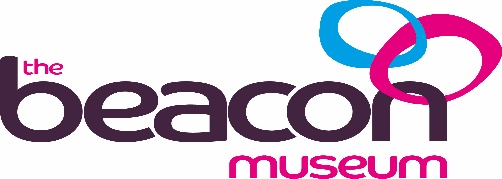 Copeland Resident Pass Application FormCopeland Passes are not transferable and are valid for use by the named cardholder onlyPlease circle below the age group which applies to youADULT 	16-25		26-35		36-45		46-55		56+CHILD		5-10		10-16    Do you give permission for the Beacon Museum to include you in the bi-monthly newsletter promoting events, offers and exhibitions? Your details will remain confidential and will only be retained for as long as you are a member. You may unsubscribe at any time. Yes                  NoOfficial OnlyCard No.			Expiry Date			Staff MemberFirst NameSurnameAddressPostcodeEmail: